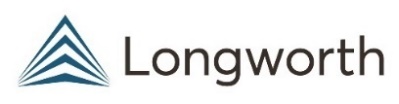 COVID 19 Site Specific Weekly Review If any significant changes are made on site that affect the response to the questions, please revisit the form and complete as a ‘new review’. If there are no changes note the review date and sign again. R No / Site Name Manager /Supervisor Reporting Manager /Supervisor Reporting Principal Contractor Longworth SOP Version 1.7Initial Review Date ConsiderationsPhoto RequiredYesNoNASite Specific Details Have workers been made aware of the government requirements and the site-specific requirements in relation to COVID? Including LBS SOP.Are head office being informed about any confirmed or suspected cases of COVID on site? Are the staggered start, break and finish times helping reduce congestion and helping social distancing?XAre the pedestrian routes helping maintain social distancing around site? XIs hand washing and sanitizing stations available throughout site? XIs signage in place to remind of social distancing requirements? XAre sanitisers and anti-bacterial wipes being held at the work face, with a good stock held for immediate future? XIs material movement being managed to minimize transmission risk of COVID?Do the welfare facilities support social distancing? XAre regular reminders given to the operatives on COVID requirements? Are the welfare facilities being maintained to a suitably clean standard? XIs the necessary PPE available to safely carry out emergency action? E.g. first aid? XAdditional Comments  Initial Review Manager/Supervisor Signature  Review 1 Date  Manager /Supervisor Signature Review 2 Date  Manager /Supervisor Signature Review 3 Date  Manager /Supervisor Signature Review 4 Date  Manager /Supervisor Signature Review 5 Date  Manager /Supervisor Signature 